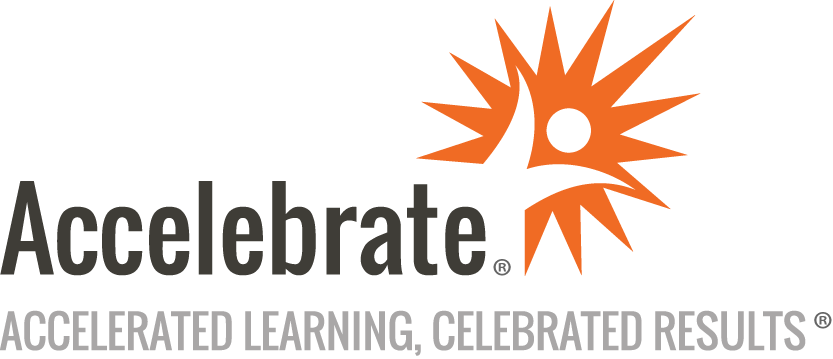 C and C++ Secure CodingCourse Number: SEC-126
Duration: 3 daysOverviewAccelebrate's C and C++ Secure Coding training teaches developers the common security weaknesses that allow hackers to attack systems and the best practices needed to prevent these attacks. Attendees learn core programming issues of C and C++ and identify potential security pitfalls and solutions.Note: To ensure ample one-on-one engagement with the instructor, this class is capped at 12 people, overriding Accelebrate’s default cap of 15.PrerequisitesAll students must have C/C++ development experience.MaterialsAll Secure Coding training attendees receive comprehensive courseware.Software Needed on Each Student PCAttendees will not need to install any software on their computer for this class. The class will be conducted in a remote environment that Accelebrate will provide; students will only need a local computer with a web browser and a stable Internet connection. Any recent version of Microsoft Edge, Mozilla Firefox, or Google Chrome will be fine.ObjectivesAll attendees will:Handle security challenges in your C and C++ codeIdentify vulnerabilities and their consequencesLearn the security best practices in C and C++OutlineCybersecurity Basics What is security?Threat and riskCybersecurity threat typesConsequences of insecure softwareConstraints and the marketThe dark sideBuffer Overflow Assembly basics and calling conventions x64 assembly essentialsRegisters and addressingMost common instructionsCalling conventions on x64Memory management vulnerabilities Memory management and securityVulnerabilities in the real worldBuffer security issues Buffer overflow on the stackBuffer overflow on the heapPointer manipulationSome typical mistakes leading to BoFBoF protection best practices Safe and unsafe functionsbase_string and std::stringSome less-known dangerous functionsLab – Fixing buffer overflowSecuring the toolchainCompiler options and instrumentationStack smashing protectionRuntime protectionAddress Space Layout Randomization (ASLR)Non-executable memory areasCommon Software Security Weaknesses Input validation Input validation principlesInjection Injection principlesInjection attacksCode injectionInteger handling problems Representing signed numbersInteger visualizationInteger overflowLab – Integer overflowSigned / unsigned confusionLab – Signed / unsigned confusionInteger truncationLab – Integer truncationCase study – WannacryBest practicesOther numeric problems Division by zeroWorking with floating-point numbersFiles and streams Path traversalPath traversal-related examplesLab – Path traversalLink and shortcut followingVirtual resourcesPath traversal best practicesFormat string issues The problem with printf()Lab – Exploiting format stringTime and State Race conditions Race condition in object data membersFile race conditionPotential race conditionCommon Software Security Weaknesses Security features AuthenticationPassword managementErrors Error and exception handling principlesError handlingException handlingCode quality Type mismatchLab – Type mismatchFunction return valuesUnreleased resourceObject-oriented programming pitfallsMemory and pointersWrap Up Secure coding principles Principles of robust programming by Matt BishopSecure design principles of Saltzer and SchröderAnd now what? Further sources and readingsC and C++ resources